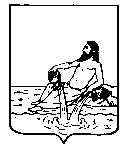 ВЕЛИКОУСТЮГСКАЯ ДУМАВЕЛИКОУСТЮГСКОГО МУНИЦИПАЛЬНОГО ОКРУГАР Е Ш Е Н И Е   от       27.09.2023          №      96                  ___________________________________________________________________________                   ______________________г. Великий Устюг О рассмотрении обращения депутатов Муниципального Собрания Череповецкого муниципального района в Законодательное Собрание           Вологодской областиРассмотрев решение Муниципального Собрания Череповецкого муниципального района от 05.07.2023 № 416 «Об обращении в Законодательное Собрание Вологодской области»,Великоустюгская Дума РЕШИЛА:1. Поддержать обращение Муниципального Собрания Череповецкого муниципального района в Законодательное Собрание Вологодской области по вопросу внесения изменений в закон области от 08.04.2015 № 3627-ОЗ «О бесплатном  предоставлении  в  собственность  отдельным  категориям граждан земельных   участков,   находящихся  в  государственной  или  муниципальной собственности,  на  территории Вологодской области». 2. Направить настоящее решение в Законодательное Собрание Вологодской области и в Муниципальное Собрание Череповецкого муниципального района.Председатель Великоустюгской Думы_______________С.А. КапустинГлава Великоустюгского муниципального округа Вологодской области _______________А.В. Кузьмин     